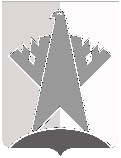 ДУМА СУРГУТСКОГО РАЙОНАХанты-Мансийского автономного округа - ЮгрыРЕШЕНИЕ«24» апреля 2020 года                                                                                                        № 847-нпа         г. СургутВ соответствии с Бюджетным кодексом Российской ФедерацииДума Сургутского района решила:1.	Внести в приложение к решению Думы Сургутского района от 27 апреля 2010 года № 592 «О Порядке осуществления муниципальных заимствований муниципальным образованием Сургутский район» следующие изменения:1) в абзаце пятом пункта 1 статьи 1 слова «выпуск ценных бумаг» заменить словами «размещение ценных бумаг»;2) абзац второй пункта 1 статьи 4 изложить в следующей редакции:«Бюджетный кредит на пополнение остатков средств на едином счёте бюджета Сургутского района за счёт временно свободных средств единого счёта 
федерального бюджета предоставляется Российской Федерацией в порядке, установленном Правительством Российской Федерации.»;3) пункт 1 статьи 4 дополнить абзацем третьим следующего содержания:«Привлечение бюджетного кредита за счёт средств целевых иностранных кредитов осуществляется в соответствии с программой государственных внешних заимствований Российской Федерации, в соответствии с Бюджетным кодексом Российской Федерации.»;4) пункт 2 статьи 4 изложить в следующей редакции:«2. Предложения о привлечении муниципальных заимствований формируются администрацией Сургутского района, рассматриваются и согласовываются бюджетной комиссией при главе Сургутского района в составе материалов по вопросам, связанным с подготовкой проектов решений Думы Сургутского района о бюджете Сургутского района на очередной финансовый год и на плановый период и о внесении в него изменений.»;5) статью 5 изложить в следующей редакции:«Статья 5. Размещение муниципальных ценных бумаг1.	Муниципальные ценные бумаги размещаются выпусками.2.	Муниципальные ценные бумаги могут быть выпущены в виде облигаций в документарной или бездокументарной форме, удостоверяющих право их владельца на получение от эмитента указанных ценных бумаг денежных средств или в зависимости от условий эмиссии указанных ценных бумаг иного имущества, установленных процентов от номинальной стоимости либо иных имущественных прав в сроки, предусмотренные условиями указанной эмиссии.3.	Администрация Сургутского района утверждает Генеральные условия эмиссии и обращения муниципальных ценных бумаг в соответствии с Бюджетным кодексом Российской Федерации.4.	Эмитентом муниципальных ценных бумаг выступает администрация Сургутского района.5.	Администрация Сургутского района в соответствии с Генеральными условиями эмиссии и обращения муниципальных ценных бумаг принимает муниципальный правовой акт, содержащий условия эмиссии и обращения муниципальных ценных бумаг.6.	Процедура эмиссии муниципальных ценных бумаг осуществляется в соответствии с Бюджетным кодексом Российской Федерации.7.	Отбор кредитных организаций или других специализированных финансовых организаций для выполнения функций генерального агента (далее - Агент) по размещению, выкупу, обмену муниципальных ценных бумаг осуществляется в соответствии с законодательством Российской Федерации о контрактной системе в сфере закупок товаров, работ, услуг для обеспечения государственных и муниципальных нужд.»;6) пункт 2 статьи 6 после слов «решением Думы Сургутского района о бюджете Сургутского района» дополнить словами «на очередной финансовый год и на плановый период»;7) пункт 4 статьи 6 изложить в следующей редакции:«4. Обслуживание муниципальных долговых обязательств, возникающих в результате размещения муниципальных ценных бумаг, осуществляется Агентом посредством осуществления операций по размещению муниципальных ценных бумаг, их выкупу и обмену.»;8) пункт 5 статьи 6 признать утратившим силу.2.	Решение вступает в силу после его официального опубликования (обнародования). Подпункт 2 пункта 1 настоящего решения применяется к правоотношениям, возникшим с 01 января 2021 года.О внесении изменений в решение Думы Сургутского района от 
27 апреля 2010 года № 592 «О 
Порядке осуществления муниципальных заимствований муниципальным образованием Сургутский район»Председатель Думы Сургутского районаА.П. Сименяк«24» апреля 2020 годаГлава Сургутского районаА.А. Трубецкой «24» апреля 2020 года